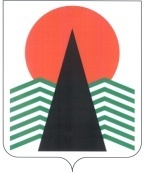  Администрация Нефтеюганского районаТерриториальная комиссияпо делам несовершеннолетних и защите их правПОСТАНОВЛЕНИЕ №35 14 июня 2018 года, 10 – 15 ч. г. Нефтеюганск, 3 мкрн., д. 21, каб. 430зал совещаний администрации Нефтеюганского района,(сведения об участниках заседания указаны в протоколе № 30 заседания территориальной комиссии)О назначении уполномоченных лиц территориальной комиссии по делам несовершеннолетних и защите их прав Нефтеюганского района по составлению протоколов  об административных правонарушениях, предусмотренных частью 1 статьи  20.25  Кодекса об административном правонарушении Российской Федерации, в отношении лиц, не уплативших административные штрафы	С целью реализации полномочия коллегиального органа по составлению протоколов по части 1 статьи 20.25 Кодекса об административных правонарушения Российской Федерации (КоАП РФ) за неуплату административного штрафа в срок, предусмотренный настоящим Кодексом, с учетом части 5 статьи 32.2. КоАП РФ, а также права членов территориальной комиссии по делам несовершеннолетних и защите их прав  по составлению протоколов об административных правонарушениях в случаях и порядке, предусмотренном КоАП РФ, определенных пп. «е» п. 12 Примерного положения о комиссиях по делам несовершеннолетних и защите их прав, утвержденных постановлением Правительства Российской Федерации от 06.11.2013 №995, а также п. 3.13. Положения о территориальной комиссии по делам несовершеннолетних и защите их прав Нефтеюганского района, утвержденного постановлением администрации Нефтеюганского района от 05.03.2014 №359-па-нпа, территориальная комиссия по делам несовершеннолетних и защите их прав  Нефтеюганского района п о с т а н о в и л а:	1. Назначить уполномоченными лицами по составлению протоколов по части 1 статьи 20.25 Кодекса об административных правонарушения Российской Федерации членов территориальной комиссии по делам несовершеннолетних и защите их прав Нефтеюганского района:	- Гарееву Марию Николаевну, специалиста-эксперта отдела по делам несовершеннолетних, защите их прав администрации Нефтеюганского района;	- Койчуеву Назиру Набиевну, специалиста-эксперта отдела по делам несовершеннолетних, защите их прав администрации Нефтеюганского района;	- Шалупню Наталию Александровну, главного специалиста отдела по делам несовершеннолетних, защите их прав администрации Нефтеюганского района.2. Контроль за исполнением данного постановления возложить на заместителя председателя территориальной комиссии по делам несовершеннолетних и защите их прав Нефтеюганского района.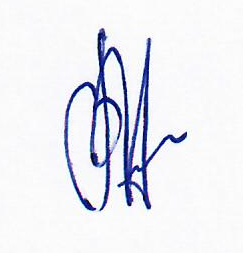 Председатель территориальной комиссии                              В.Г.Михалев